    ҠАРАР                                                     № 28                                     ПОСТАНОВЛЕНИЕ  «15» апрель 2024 й.                                                                                     «15» апреля 2024 г.                                                                                                                                                                                   О внесении изменений в целевую программу энергосбережения и повышения   энергетической эффективности в сельском поселении Микяшевский  сельсовет муниципального района Давлекановский район Республики Башкортостан на 2022 – 2025 годы	В соответствии с Федеральным Законом Российской Федерации от 23.11.2009 №261-ФЗ «Об энергосбережении и повышении энергетической эффективности и о внесении изменений в отдельные законодательные акты Российской Федерации», Постановлением Правительства РФ от 11.02.2011   № 161 «Об утверждении требованиях к региональным (муниципальным) программам в области энергосбережения и  повышения энергетической эффективности и о признании утратившим силу некоторых актов Правительства Российской Федерации и отдельных положений некоторых актов Правительства Российской Федерации», в целях снижения расходов бюджета поселения,п о с т а н о в л я ю:Раздел 3 целевой программы «Энергосбережение и повышение энергетической эффективности в сельском поселении Микяшевский  сельсовет муниципального района Давлекановский район Республики Башкортостан на 2022-2025 годы»,  утвержденной постановлением администрации сельского поселения  Микяшевский сельсовет муниципального района Давлекановский район Республики Башкортостан «28» апреля  2022 года № 29А дополнить пунктом 3.9 следующего содержания:«3.9. Работа по выявлению бесхозяйных объектов недвижимого имущества, используемых для передачи энергетических ресурсов (включая газоснабжение, тепло- и электроснабжение)     Администрация сельского поселения проводит работу по выявлению бесхозяйных объектов недвижимого имущества, используемых для передачи энергетических ресурсов (включая газоснабжение, тепло- и электроснабжение), организации постановки таких объектов на учет в качестве бесхозяйных объектов недвижимого имущества и последующему признанию права муниципальной собственности на такие бесхозяйные объекты недвижимого имущества. Кроме этого администрация сельского поселения проводит работы по  организации управления бесхозяйными объектами недвижимого имущества, используемыми для передачи энергетических ресурсов, с момента выявления таких объектов, в том числе определению источника компенсации возникающих при их эксплуатации нормативных потерь энергетических ресурсов (включая тепловую энергию, электрическую энергию), в частности за счет включения расходов на компенсацию указанных потерь в тариф организации, управляющей такими объектами, в соответствии с законодательством Российской Федерации.».          2. Контроль за исполнением настоящего постановления оставляю за собой.Глава сельского поселения                                                            А.Р ГайзуллинБашкортостан Республикаһы Дәγләкән районы муниципаль районының Мәкәш ауыл Советы  ауыл биләмәһе хакимиәте453418,Дәγләкән районы Мәкәш ауылы, Узак  урамы  46Тел. 8(34768)3-82-17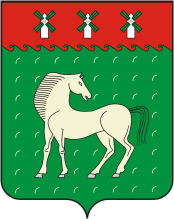 Администрация сельского поселения Микяшевский сельсовет муниципального района Давлекановский район     Республики Башкортостан453418,Давлекановский район,Микяшевоул.Центральная 46,Тел. 8(34768)3-82-17